Малый и средний бизнес Курской области может получить субсидии. В апреле министерство промышленности, торговли и предпринимательства начнёт принимать документы от представителей производственной сферы. Средства предоставляются на возмещение затрат, связанных с приобретением оборудования, развитием и модернизацией. Информация о предоставлении субсидии СМСП по ссылке: https://vk.com/prombizkursk?w=wall-172674890_7102  Размер поддержки – до 2,5 млн рублей, но не более 50% от затрат. Все правила – прикреплены к посту.

Приглашаем организации и предпринимателей Курской области участвовать в конкурсе. Информация по телефону в Курске: 70-24-34. О начале приёма документов сообщим дополнительно.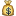 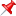 